Návrh usnesení:Zastupitelstvo města Prostějova  n e v y h o v u j e žádosti o prodej části pozemku p.č. 7766 – ostatní plocha v k.ú. Prostějov o výměře cca 30 m2. Důvodová zpráva:Na Odbor správy a údržby majetku města Magistrátu města Prostějova se dne 16.10.2017 obrátil zájemce se žádostí o prodej části pozemku Statutárního města Prostějova p.č. 7766 – ostatní plocha v k.ú. Prostějov o výměře cca 30 m2 za účelem výstavby garáže. Záležitost je řešena pod sp. zn. OSUMM 444/2017.  Odbor územního plánování a památkové péče, Magistrátu města Prostějova – oddělení územního plánování, obdržel dne 24. 10. 2017 žádost o vyjádření z hlediska platného územního plánu Prostějov k prodeji části pozemku parcelní číslo 7766 v katastrálním území Prostějov, na základě požadavku zájemce, za účelem výstavby garáže. K žádosti sdělujeme: Předmětná část pozemku je součástí stabilizované plochy č. 0651 - veřejných prostranství (PV) Dále platí tyto funkční regulativy: Plochy veřejných prostranství (PV) Hlavní využití: a) pozemky veřejných prostranství, zejména náměstí, ulice, tržiště, chodníky a další veřejně přístupné prostory. Přípustné využití, přičemž pozemky, stavby a zařízení uvedené níže neznemožní plnohodnotné hlavní využití dané plochy: a) 	pozemky staveb a zařízení do 150 m2 hrubé podlažní plochy pro veřejné vybavení, zejména pro kulturu a církve; b) 	pozemky, stavby a zařízení související dopravní infrastruktury; c) 	pozemky, stavby a zařízení související a veřejné technické infrastruktury; d) 	stavby a zařízení technické infrastruktury řešené v souladu s koncepcí technické infrastruktury; e) 	pozemky doprovodné a další zeleně (např. stromořadí, aleje, remízy, ÚSES) a pozemky vodních toků a ploch včetně protierozních, protipovodňových a retenčních opatření. f) 	podzemní stavby, zejména podzemní parkoviště, maloobchodní, skladovací a související plochy a související infrastruktura, v ploše č. 0001. Podmíněně přípustné využití, přičemž pozemky, stavby či zařízení uvedené níže lze do území umístit za podmínky prokázání, že jejich řešení, včetně zajištění nároků statické dopravy, neohrozí plnohodnotné hlavní využití plochy, je v souladu s požadavky na ochranu hodnot území (viz bod 3.3.) a nepřiměřeně nezvýší dopravní zátěž v obytných lokalitách: a) 	odstavné a parkovací plochy pro vozidla skupiny 1, 2 a 3 v souvislosti s hlavním využitím; b) 	pozemky staveb a zařízení do 150 m2 hrubé podlažní plochy pro občanské vybavení, zejména nerušivé služby, stravování a ubytování, související s hlavním využitím, v kapacitě úměrné potřebám území a c) 	v souladu s jeho charakterem (splnění podmínek bude prokázáno územní studií); d) 	pozemky staveb a zařízení nad 150 m2 hrubé podlažní plochy pro veřejné vybavení, zejména kulturu a církve, související s hlavním využitím, v kapacitě úměrné potřebám území, v souladu s jeho charakterem a včetně souvisejících služeb (splnění podmínek e) 	bude prokázáno územní studií); f) 	provozní a manipulační plochy v souvislosti s hlavním využitím; g) 	stavby a zařízení pro informace, reklamu a propagaci jako stavby dočasné; h) 	oplocení pozemků, které neomezí průchodnost územím a nenaruší harmonické měřítko krajiny a bude v souladu s jeho charakterem; i) 	podzemní hromadné garáže a podzemní parkovací objekty pro vozidla skupiny 1 sloužící pro potřeby uživatelů či návštěvníků okolí; j) 	za podmínky, že byla územním rozhodnutím upřesněna poloha tras dopravní infrastruktury, jsou na zbylé části plochy veřejných prostranství přípustné stavby a zařízení v souladu s podmínkami využití sousedící plochy s rozdílným způsobem využití; k) 	podzemní stavby a zařízení za podmínky, že nenaruší hlavní využití. l) 	pozemky parků a další veřejné zeleně. Nepřípustné využití: a) 	pozemky, stavby a zařízení neuvedené jako hlavní, přípustné nebo podmíněně přípustné využití, u kterých nebylo prokázáno splnění stanovených podmínek; b) 	pozemky fotovoltaických nebo větrných elektráren; Podmínky prostorového uspořádání ve stabilizovaných plochách: se stávající využití pozemků nemění, přičemž za změny se nepovažují změny využití v souladu s Přílohou č. 1 (Tabulka ploch) a změny zachovávající nebo zlepšující kvalitu prostředí, umístěné v souladu s charakterem území a řešené v souladu s požadavky na ochranu hodnot území; Odbor územního plánování a památkové péče konstatuje, že záměr výstavby garáže na části pozemku parcelní číslo 7766 v katastrálním území Prostějov není v souladu s platným Územním plánem Prostějov a tudíž prodej nedoporučuje.Odbor životního prostředí Magistrátu města Prostějova obdržel postoupenou žádost o odprodej části pozemku p.č. 7766 v k.ú. Prostějov o výměře 30 m2. Předmětnou část pozemku hodlá využít pro výstavbu garáže. Odbor životního prostředí nesouhlasí s odprodejem předmětného pozemku. Požadovaná část pozemku je součástí uliční veřejné zeleně. Snižování ploch veřejné zeleně je v rozporu se schváleným Strategickým plánem rozvoje zeleně města Prostějova.Odbor rozvoje a investic Magistrátu města Prostějova posoudil uvedenou žádost a sděluje, že nedoporučuje odprodej části pozemku p.č. 7766/22, k.ú. Prostějov za účelem výstavby garáže, neboť jde o plochu veřejného prostranství na ulici Vícovská.Odbor dopravy Magistrátu města Prostějova obdržel od Odboru správy a údržby majetku města Magistrátu města Prostějova žádost o vyjádření k žádosti na odprodej části pozemku města parc. č. 7766 v k.ú. Prostějov za účelem výstavby garáže. Požadovaný pozemek se nachází na rohu ulice Javoříčská a Vícovská. Odbor dopravy nemá k žádosti připomínky za podmínky, že stavba nebude bránit rozhledu v křižovatce a s dopravním napojením bude souhlasit policie.Policie České republiky, Dopravní inspektorát Prostějov, jako dotčený orgán státní správy ve věci územního a stavebního řízení dle § 16 odst. 2 písm. b) zákona č.13/1997 Sb. o pozemních komunikacích, ve znění pozdějších předpisů, požaduje prokázat při umístění garáže na křižovatce Vícovská a Javoříčská rozhledové poměry dle článků č. 5.2.9.2.5 a 2.2.9.2.6. včetně obrázku 51b ČSN 736102 “Projektování křižovatek na pozemních komunikacích“ včetně změny Z1. Je třeba upozornit, že každá překážka širší jako 0,15 m je považovaná za překážku v rozhledu v křižovatce včetně sloupu NN.Komise pro rozvoj města a podporu podnikání ve svém stanovisku ze dne 24.10.2017 nedoporučuje Radě města odprodej části předmětného pozemku, ale doporučuje zvážit možnost vybudování veřejných parkovacích stání na celém předmětném pozemku.Osadní výbor Čechovice, Domamyslice, Krasice jednomyslně nedoporučuje schválit žádost na odkup části pozemku p.č. 7766 v k.ú. Prostějov na stavbu garáže a navrhuje ponechat pozemek jako veřejně přístupné stání.Rada města Prostějova na své schůzi konané dne 09.01.2018 usnesením č. 80181) 	neschválila záměr prodeje části pozemku p.č. 7766 – ostatní plocha v k.ú. Prostějov o výměře cca 30 m2,2) 	doporučila Zastupitelstvu města Prostějova nevyhovět žádosti, o prodej části pozemku p.č. 7766 – ostatní plocha v k.ú. Prostějov o výměře cca 30 m2.Souhlas ke zpracování osobních údajů dle zákona č. 101/2000 Sb., o ochraně osobních údajů a o změně některých zákonů, ve znění pozdějších předpisů, byl žadatelem udělen a je založen ve spise. Odbor správy a údržby majetku města vzhledem k výše uvedeným stanoviskům a nevhodnosti uvažovaného umístění garáže doporučuje Zastupitelstvu města Prostějova nevyhovět žádosti o prodej části pozemku p.č. 7766 – ostatní plocha v k.ú. Prostějov o výměře cca 30 m2.Žadatel není dlužníkem Statutárního města Prostějova.Materiál byl předložen k projednání na schůzi Finančního výboru dne 12.02.2018.Osobní údaje fyzických osob jsou z textu vyjmuty v souladu s příslušnými ustanoveními zákona č.101/2000 Sb., o ochraně osobních údajů a o změně některých zákonů, ve znění pozdějších předpisů. Úplné znění materiálu je v souladu s příslušnými ustanoveními zákona č. 128/2000 Sb., o obcích (obecní zřízení), ve znění pozdějších předpisů k nahlédnutí na Magistrátu města Prostějova.Přílohy: 	situační mapa ortofotomapaV Prostějově dne 01.02.2018Osoba odpovědná za zpracování materiálu: 	Mgr. Libor Vojtek, vedoucí Odboru SÚMM, v. r. Zpracoval: 	Jiří Grygar, odborný referent oddělení nakládání s majetkem města Odboru SÚMM, v. r. 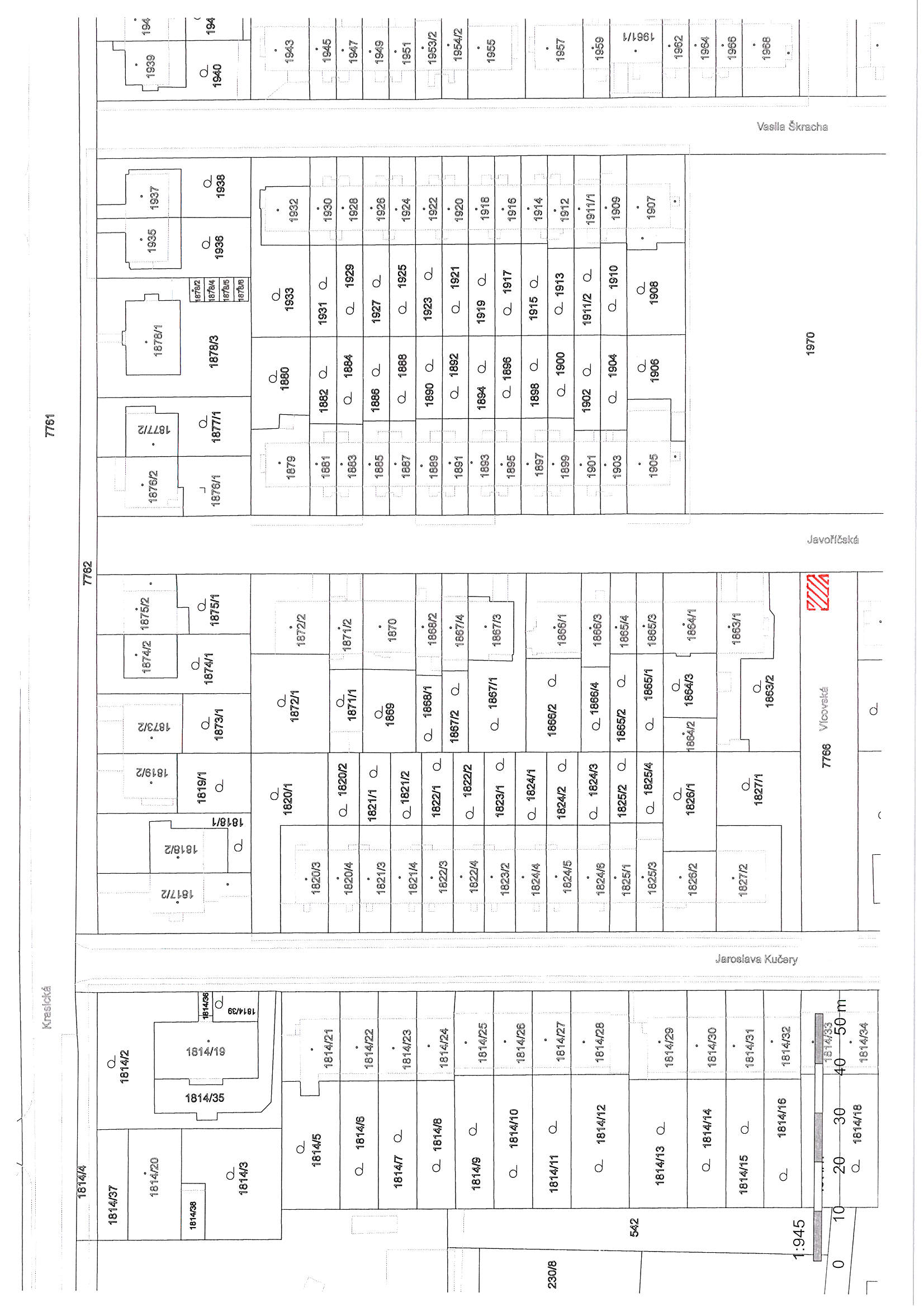 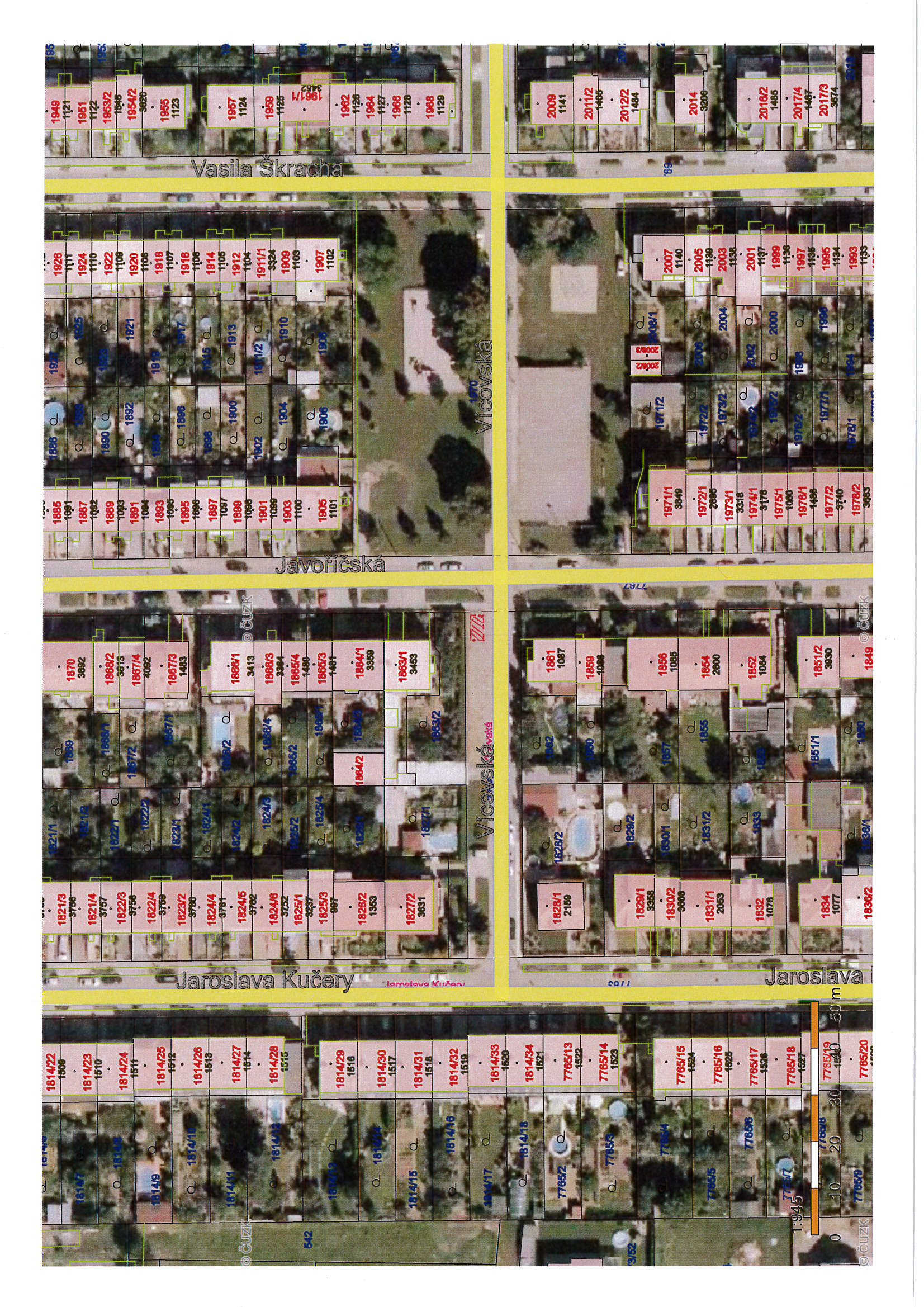 MATERIÁLMATERIÁLMATERIÁLčíslo: pro zasedání  pro zasedání  pro zasedání  pro zasedání  pro zasedání  pro zasedání  Zastupitelstva města Prostějova konané dne 19.02.2018Zastupitelstva města Prostějova konané dne 19.02.2018Zastupitelstva města Prostějova konané dne 19.02.2018Zastupitelstva města Prostějova konané dne 19.02.2018Zastupitelstva města Prostějova konané dne 19.02.2018Zastupitelstva města Prostějova konané dne 19.02.2018Název materiálu:Název materiálu:Prodej části pozemku p.č. 7766 v k.ú. ProstějovProdej části pozemku p.č. 7766 v k.ú. ProstějovProdej části pozemku p.č. 7766 v k.ú. ProstějovPředkládá:Předkládá:Rada města ProstějovaRada města ProstějovaRada města ProstějovaMgr. Jiří Pospíšil, náměstek primátorky, v. r. Mgr. Jiří Pospíšil, náměstek primátorky, v. r. Mgr. Jiří Pospíšil, náměstek primátorky, v. r. 